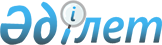 О переименовании некоторых улиц и проездов поселка Солнечный города ЭкибастузаРешение исполняющего обязанности акима поселка Солнечный города Экибастуза Павлодарской области от 15 февраля 2018 года № 1-03/2. Зарегистрировано Департаментом юстиции Павлодарской области 28 февраля 2018 года № 5876
      В соответствии с пунктом 2 статьи 35 Закона Республики Казахстан от 23 января 2001 года "О местном государственном управлении и самоуправлении в Республике Казахстан", подпунктом 4) статьи 14 Закона Республики Казахстан от 8 декабря 1993 года "Об административно-территориальном устройстве Республики Казахстан", учитывая мнение населения поселка Солнечный и на основании заключения областной ономастической комиссии от 25 октября 2017 года, исполняющий обязанности акима поселка Солнечный города Экибастуза РЕШИЛ:
      1. Переименовать некоторые улицы и проезды поселка Солнечный города Экибастуза:
      улицу "Ауэзова" на улицу "Мұхтар Әуезов";
      улицу "Дружба" на улицу "Бейбітшілік";
      улицу "Интернациональная" на улицу "Достық";
      улицу "Мира" на улицу "Абай";
      проезд "1" на проезд "Қаныш Сәтбаев";
      проезд "2" на проезд "Береке";
      проезд "3" на проезд "Энергетик";
      проезд "4" на проезд "Өндіріс";
      проезд "Зеленый" на проезд "Тәуелсіздік".
      2. Контроль за исполнением настоящего решения оставляю за собой.
      3. Настоящее решение вводится в действие по истечении десяти календарных дней после дня его первого официального опубликования.
					© 2012. РГП на ПХВ «Институт законодательства и правовой информации Республики Казахстан» Министерства юстиции Республики Казахстан
				
      Исполняющая обязанности

      акима поселка Солнечный

М. Алшимбаева
